<November 2016>This Position Description is a guide and will vary from time to time andbetween services and/or units to meet changing service needsLIMITATIONS ON AUTHORITY:No purchasing authority.  May requisition consumables from Supply Department (Maximum $500).The intent of this position description is to provide a representative summary of the major duties and responsibilities performed by staff in this job classification.  Staff members may be requested to perform job related tasks other than those specified.POSITION DESCRIPTION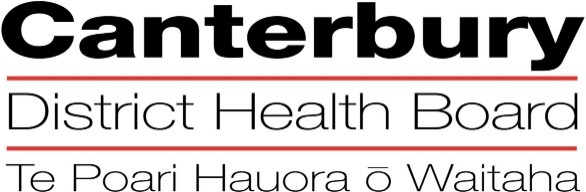 The Canterbury District Health Board is committed to the principles of the Treaty of Waitangi and the overarching objectives of the  health and disability strategies.The Canterbury District Health Board is committed to the principles of the Treaty of Waitangi and the overarching objectives of the  health and disability strategies.The Canterbury District Health Board is committed to the principles of the Treaty of Waitangi and the overarching objectives of the  health and disability strategies.The Canterbury District Health Board is committed to the principles of the Treaty of Waitangi and the overarching objectives of the  health and disability strategies.The Canterbury District Health Board is committed to the principles of the Treaty of Waitangi and the overarching objectives of the  health and disability strategies.Organisational VisionThe CDHB’s vision is to improve the health and well being of the people living in .Organisational ValuesCare & respect for othersIntegrity in all we doResponsibility for outcomesOrganisational VisionThe CDHB’s vision is to improve the health and well being of the people living in .Organisational ValuesCare & respect for othersIntegrity in all we doResponsibility for outcomesOrganisational VisionThe CDHB’s vision is to improve the health and well being of the people living in .Organisational ValuesCare & respect for othersIntegrity in all we doResponsibility for outcomesOrganisational VisionThe CDHB’s vision is to improve the health and well being of the people living in .Organisational ValuesCare & respect for othersIntegrity in all we doResponsibility for outcomesOrganisational VisionThe CDHB’s vision is to improve the health and well being of the people living in .Organisational ValuesCare & respect for othersIntegrity in all we doResponsibility for outcomesPOSITION TITLE:POSITION TITLE:POSITION TITLE:PHARMACY TECHNICIAN (rotational across all sites)PHARMACY TECHNICIAN (rotational across all sites)REPORTS TO (Title):REPORTS TO (Title):REPORTS TO (Title):MANAGER, PHARMACY SERVICESMANAGER, PHARMACY SERVICESREPORTS ON A DAILY BASIS TO:REPORTS ON A DAILY BASIS TO:REPORTS ON A DAILY BASIS TO:Technician Supervisor & Area Supervisors or Senior PharmacistsTechnician Supervisor & Area Supervisors or Senior PharmacistsPRINCIPAL OBJECTIVESPRINCIPAL OBJECTIVESPRINCIPAL OBJECTIVESPRINCIPAL OBJECTIVESPRINCIPAL OBJECTIVESTo carry out various rostered duties, maintaining an efficient pharmaceutical service which meets the needs of patients and other health professionals.To carry out various rostered duties, maintaining an efficient pharmaceutical service which meets the needs of patients and other health professionals.To carry out various rostered duties, maintaining an efficient pharmaceutical service which meets the needs of patients and other health professionals.To carry out various rostered duties, maintaining an efficient pharmaceutical service which meets the needs of patients and other health professionals.To carry out various rostered duties, maintaining an efficient pharmaceutical service which meets the needs of patients and other health professionals.FUNCTIONAL RELATIONSHIPS:FUNCTIONAL RELATIONSHIPS:FUNCTIONAL RELATIONSHIPS:FUNCTIONAL RELATIONSHIPS:FUNCTIONAL RELATIONSHIPS:INTERNALLY:INTERNALLY:INTERNALLY:INTERNALLY:INTERNALLY:1As required with the Pharmacy Technician Supervisor, Manager – Pharmacy Services, Area Supervisors, Senior Pharmacists, Other pharmacy staffAs required with the Pharmacy Technician Supervisor, Manager – Pharmacy Services, Area Supervisors, Senior Pharmacists, Other pharmacy staffAs required with the Pharmacy Technician Supervisor, Manager – Pharmacy Services, Area Supervisors, Senior Pharmacists, Other pharmacy staffAs required with the Pharmacy Technician Supervisor, Manager – Pharmacy Services, Area Supervisors, Senior Pharmacists, Other pharmacy staff2Medical and nursing staffMedical and nursing staffMedical and nursing staffMedical and nursing staffEXTERNALLY:EXTERNALLY:EXTERNALLY:EXTERNALLY:11As required with clients/patientsAs required with clients/patients22As required with community health providersAs required with community health providers22KEY PERFORMANCE OBJECTIVES:Note:  Due to rostering and other operational requirements not all Pharmacy Technicians will be required to routinely perform every task contained within this position description.KEY PERFORMANCE OBJECTIVES:Note:  Due to rostering and other operational requirements not all Pharmacy Technicians will be required to routinely perform every task contained within this position description.Task1. The Pharmacy Technician is responsible for dispensing inpatient and outpatient medication, and attending to administrative tasks associated with the dispensary.Expected ResultAn efficient and accurate dispensary service is provided, consistent with standard operating procedures, which meets the needs and expectations of patients and other health professionals.Appropriate dispensing and computer records maintained.All clinical decisions are referred to a pharmacist.Task2. The Pharmacy Technician is responsible for assisting in the compounding of extemporaneous products.Expected ResultActivities are consistent with standard operating procedures and meet the needs and expectations of patients and other health professionals.Production records are maintained.Computer records maintained.Task3. The Pharmacy Technician is responsible for assisting in the preparation and dispensing of sterile products.Expected ResultActivities are consistent with standard operating procedures and meet the needs and expectations of patients and other health professionals.Production records are maintained.Computer records are maintained.Task4. The Pharmacy Technician is responsible for assisting in the dispensing of cytotoxic products.Expected ResultActivities are consistent with standard operating procedures and meet the needs of patients and other health professionals.Computer records are maintained.Task5. The Pharmacy Technician is responsible for assisting with the provision of clinical pharmacy services to wards/patients.Expected ResultMedicines reconciliation activity is supported.Liaison is maintained with clinical charge nurses, ward pharmacists, MDT members, patients and their families and community providers.Patient discharges are facilitated via pre-population of yellow cards and patient counselling.Task6. The Pharmacy Technician is responsible for collating and issuing of Controlled Drug orders.Expected Result(a) Activities are consistent with statutory requirements and standard operating procedures.Task7. The Pharmacy Technician is responsible for carrying out general housekeeping duties in the pharmacy.Expected ResultThe pharmacy and its equipment are maintained in a clean and tidy manner.Supplies of consumables and re-usables are maintained.Task8. The Pharmacy Technician is responsible for assisting in general stock control and computer data entry of stock movements.Expected Result(a) All stock data transactions are processed promptly and accurately (b) Adequate levels of pharmacy stock are maintained(c) Short-dated stock is monitored and rotated for use elsewhere before expiry.Task9. The Pharmacy Technician is responsible for assisting in clinical trial administration.Expected ResultAccurate records are kept of all clinical trial activities.Stock control activities are carried out in a timely manner.Requirements for communication with other trial personnel are met.Documents are prepared which enable pharmacy requirements for GMP to be met.Task10. The Pharmacy Technician is responsible for assisting in the operational (but not clinical) training of other staff.Expected ResultStaff are trained according to the standard training programme and Standard operating procedures of each area.Task11. The Pharmacy Technician will undertake any other duties consistent with the above position description which are operationally necessary and requested by the Pharmacy Manager, Senior Pharmacist or Technician Supervisor.Expected ResultAll duties undertaken in the best interest of Canterbury DHB are carried out in a competent and efficient manner.Rotates as required between CDHB pharmacy sites.HEALTH & SAFETY: All staff will Observe all Canterbury DHB safe work procedures and instructionsEnsure their own safety and that of othersReport any hazards or potential hazard immediatelyUse all protective equipment and wear protective clothing providedMake unsafe work situations safe or, if they cannot, inform their supervisor or managerCo-operate with the monitoring of workplace hazards and employees healthEnsure that all accidents or incidents are promptly reported to their managerReport early any pain or discomfortTake an active role in the Canterbury DHB’s rehabilitation plan, to ensure an early and durable return to workSeek advice from their manager if unsure of any work practiceQUALITY:Every staff member within CDHB is responsible for ensuring a quality service is provided in their area of expertise.  All staff are to be involved in quality activities and should identify areas of improvement.  All staff are to be familiar with and apply the appropriate organisational and divisional policies and procedures.QUALIFICATIONS & EXPERIENCE:EssentialMust have a Pharmacy Technician’s Certificate (level 5) , or be upgrading to the former from an equivalent overseas qualification.Must be client focused and committed to providing a high quality service.Must possess effective interpersonal skills and be able to work as part of a team.Must have good communication and time management skills.Must be in good physical health and possess normal manual dexterity.Desirable            Hospital Pharmacy experiencePERSONAL ATTRIBUTES:MandatoryKey Behaviours:Ability to “work together” in a truthful and helpful manner.Ability to “work smarter” by being innovative and proactive.Accepts responsibility for actions.